EVENT BAG PROCEDURESBackpacks, drawstring bags, or bags are NOT permitted inside the facility with the exception of one of the following, per person. -One purse or;-One small clutch bag or wristlet.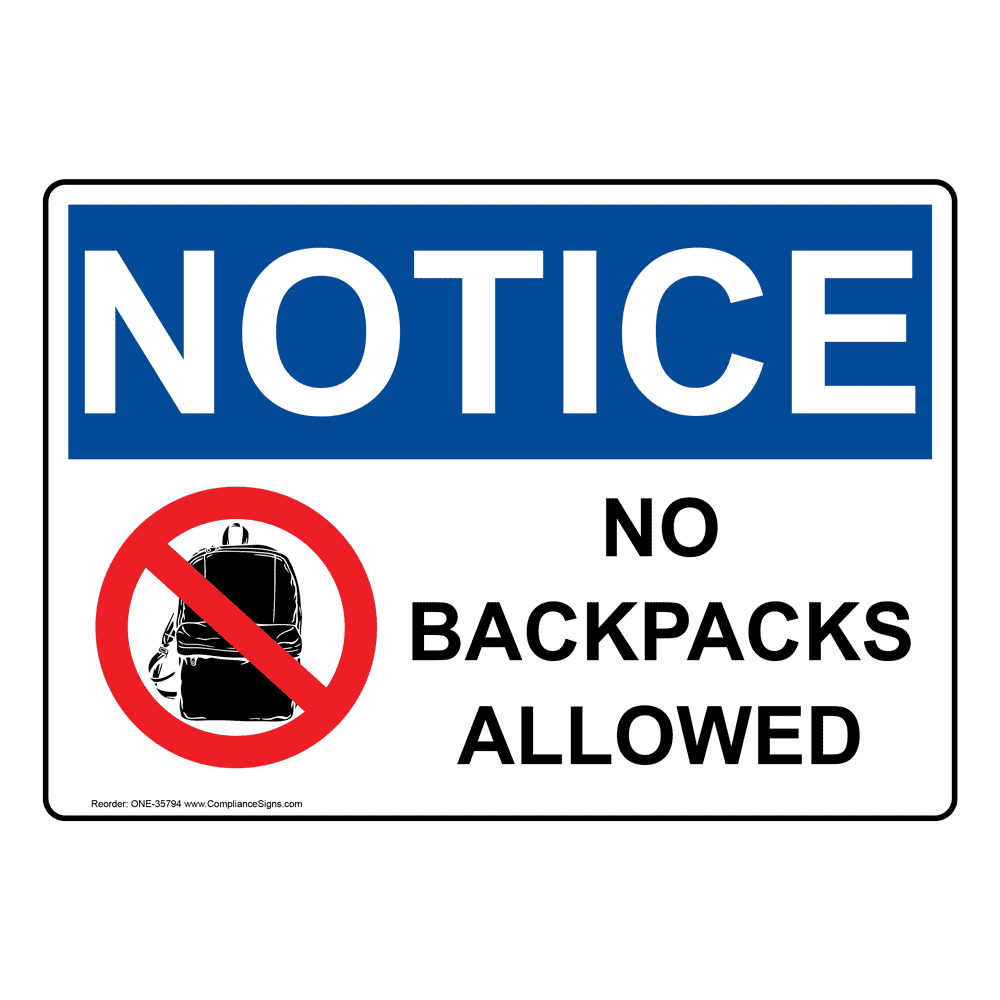 -Clothing, blankets, cameras and cell phones will be permitted if carried loosely.  -Diaper bags, strollers, walkers and other medically necessary items will be permitted following a detailed search.ALL BAGS AND PERSONAL ITEMS ARE SUBJECT TO SEARCH